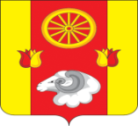 Администрация Киевского сельского поселенияРАСПОРЯЖЕНИЕ   от 02.02.2023г.                                            №  8                                                       с.Киевка                                                Об утверждении комиссии на                                                                                     списание материальных ценностей Администрации Киевского сельского поселения                                                                                                     Ремонтненского района Ростовской области 	С целью обеспечения своевременного и обоснованного списания объектов основных средств, малоценного имущества и материально-производственных запасов 
ПРИКАЗЫВАЮ:
1.Создать постоянно действующую комиссию в течение 2023 года по списанию материальных ценностей в следующем составе: -Председатель комиссии -  Глава Администрации Киевского  сельского поселения, Головченко Геннадий Гавриилович;Члены комиссии: -начальник сектора экономики и финансов, Макарова Анна Александровна;-ведущий специалист по бухгалтерскому учету, Дьякон Дана Николаевна;-ведущий специалист по земельным и имущественным отношением, Степанюк Надежда Антоновна;     2.Настоящее распоряжение вступает в силу с 09.01.2023 года.3.Контроль за исполнением распоряжения оставляю за собой.         Глава Администрации         Киевского сельского поселения                                                           Г.Г.ГоловченкоРаспоряжение вносит:  Сектор экономики и финансовАдминистрации Киевского сельского поселения